 ASAD                                                                                                                                                                                                                                               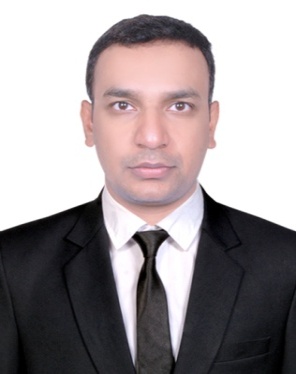 Email:  asad.265991@2freemail.com      Asad --- Curriculum Vitae.Honest and hardworking Accounts professional with 5 years of experience across Gulf and India, seeks a suitable role in a reputed organization where I can contribute and get results.Skill MatrixExperienceAcademicsEXPERIENCE:Al Talae Intl, Halwani Group Co., Jeddah (KSA)                                      Assistant Accountant						   	  Feb 2012 to May 2015Responsibilities:Performing accounting functions updates of Sales & Purchase reportsPosting daily transactions namely, Sales (Customer Invoices), Purchases (Supplier Invoices), Receipts & Payments into the system.Handling Bank Transactions – Cash & Cheque Deposits, Withdrawals.Managing Petty Cash Transactions & maintaining the Petty Cash.Assisting the Senior Accountant in the preparation of StatementsDamas Jewellery, Dubai (UAE)                                      Purchase Accountant						   	             Jun 2008 to Jun 2010Responsibilities:Receiving and processing all invoices.Preparing Daily, Weekly and Monthly Cash & Credit  purchase reportHandle invoice entries and double-check these for accuracy.Responsible to purchase Diamonds and Color stones from different suppliers of Damas Jewellery namely DAMAS INTERNATIONAL GEMSTONE.To issue diamond and color stones to different divisions of Damas for jewellery manufacturing.To compare stock report of the supplier with the Store Inventory. Sure Publications, Hyderabad (INDIA)                                      Accounts Assistant						   	           Aug 2007 to Apr 2008Responsibilities:Daily Sales reports & Invoice for customers.Handling Payables using Tally accountingHandling Bank deposits.STRENGTHS:Ability to perform under pressure and meet operational deadlines.Enthusiastic & Fast Learner.Ability to work with diverse set of people.PERSONAL PROFILE:Date of Birth			: 		6th Sep 1983Marital Status                                 :                            MarriedNationality			:		IndianReligion                                            :                           MuslimLanguages Known		: 		English, Hindi, and Urdu. Hobbies			: 		Playing Cricket & Surfing InternetI hereby declare that the above mentioned information is true & correct to the best of my knowledge.ACCOUNTINGACCOUNTS PAYABLEACCOUNTS RECEIVABLESINVOICINGACCOUNTING PACKAGESTALLY ERP 9MICROSOFT NAVISIONBUSINESS KEYMS OFFICEMS WORDMS EXCELINTERNET/E-MAILCOMPANYLOCATIONDESIGNATIONTENUREAl Talae Intl, Halwani Group Jeddah, KSAAccountantFeb’ 12 – May’ 15Damas JewelleryDubai, UAEPurchase AccountantJun’ 08 – Jun’ 10Sure PublicationsHyderabad, INDIAAccounts AssistantAug’ 07 – Apr’ 08COURSEINSTITUTEYEAR COMPLETEDMBA ( Mkt / Fin )Osmania University, Hyderabad2007B.Com ( Computers)Osmania University, Hyderabad2005